I. DEFINICIÓN DEL PROBLEMA Y OBJETIVOS GENERALES DE LA PROPUESTA DE REGULACIÓN.II. ANÁLISIS DE ALTERNATIVAS A PROPÓSITO DE LA PROPUESTA DE REGULACIÓN.III. IMPACTO DE LA PROPUESTA DE REGULACIÓN.IV. CUMPLIMIENTO, APLICACIÓN Y EVALUACIÓN DE LA PROPUESTA DE REGULACIÓN.V. CONSULTA PÚBLICA DE LA PROPUESTA DE REGULACIÓN O DE ASUNTOS RELACIONADOS CON LA MISMA.VI. BIBLIOGRAFÍA O REFERENCIAS DE CUALQUIER ÍNDOLE QUE SE HAYAN UTILIZADO EN LA ELABORACIÓN DE LA PROPUESTA DE REGULACIÓN.Unidad Administrativa o Coordinación General del Instituto:Unidad de Política RegulatoriaTítulo de la propuesta de regulación:Anteproyecto de Disposición Técnica IFT-011-2021: Especificaciones Técnicas de los Equipos Terminales Móviles que puedan hacer uso del espectro radioeléctrico o ser conectados a redes de telecomunicaciones. Parte 3. Servicio de Radiodifusión Celular para la notificación de Riesgo o situaciones de Emergencia.Título de la propuesta de regulación:Anteproyecto de Disposición Técnica IFT-011-2021: Especificaciones Técnicas de los Equipos Terminales Móviles que puedan hacer uso del espectro radioeléctrico o ser conectados a redes de telecomunicaciones. Parte 3. Servicio de Radiodifusión Celular para la notificación de Riesgo o situaciones de Emergencia.Responsable de la propuesta de regulación:Nombre: Horacio Villalobos TlatempaTeléfono: 55 5015 4042Correo electrónico: horacio.villalobos@ift.org.mxFecha de elaboración del análisis de impacto regulatorio:08/09/2021Responsable de la propuesta de regulación:Nombre: Horacio Villalobos TlatempaTeléfono: 55 5015 4042Correo electrónico: horacio.villalobos@ift.org.mxEn su caso, fecha de inicio y conclusión de la consulta pública:04/10/2021 a 02/12/20211.- ¿Cuál es la problemática que pretende prevenir o resolver la propuesta de regulación?La especificación técnica ETSI TS 123 041 V16.4.0 (2020-07) denominada “Digital cellular telecommunications system (Phase 2+) (GSM); Universal Mobile Telecommunications System (UMTS); LTE; 5G; Technical realization of Cell Broadcast Service (CBS)” (3GPP TS 23.041 version 16.4.0 Release 16) publicada por el Instituto Europeo de Normas de Telecomunicaciones (ETSI) señala que la funcionalidad del Servicio de Radiodifusión Celular (CBS) permite la difusión de mensajes sin acuse de recepción a cualquier Equipo Terminal Móvil (ETM) en una determinada zona geográfica.  Los mensajes de CBS se difunden en zonas geográficas definidas y conocidas como áreas de difusión de celular, la cuales pueden comprender una o más celdas o incluso abarcar toda la red pública de telecomunicaciones del servicio móvil. Los mensajes CBS pueden ser difundidos cíclicamente por la célula con una frecuencia y duración preestablecidas dependiendo del tipo de mensaje de alerta. Por otro lado, el 30 de enero de 2020, se publicó en el Diario Oficial de la Federación (DOF) el “Acuerdo mediante el cual el Pleno del Instituto Federal de Telecomunicaciones expide los Lineamientos que establecen el Protocolo de Alerta Común conforme al lineamiento cuadragésimo noveno de los Lineamientos de Colaboración en Materia de Seguridad y Justicia” (Lineamientos), que establece entre otros: “PRIMERO. El objeto de los presentes Lineamientos es el establecimiento del Protocolo de Alerta Común al que se refiere el lineamiento cuadragésimo noveno de los Lineamientos de Colaboración en Materia de Seguridad y Justicia, así como los mecanismos para que los concesionarios y, en su caso, Autorizados del servicio móvil, de radiodifusión y de televisión y audio restringidos colaboren oportuna y efectivamente con las autoridades competentes en la implementación y operación de dicho protocolo por Riesgo o situaciones de Emergencia”. …“NOVENO. Los concesionarios y, en su caso, Autorizados del servicio móvil, de radiodifusión, y de televisión y audio restringidos deberán:…IV. Para el caso particular del servicio móvil, realizar la difusión de los Mensajes de Alerta mediante el uso de una aplicación móvil y a través de la CBS conforme a los estándares internacionales aplicables;…”El lineamiento Décimo de los Lineamientos establece que:“DÉCIMO. Los concesionarios y, en su caso, Autorizados del servicio móvil, de radiodifusión, y de televisión y audio restringidos deberán implementar la Plataforma de Comunicación con el fin de soportar el Protocolo de Alerta Común, y deberán contar con Conectividad al Colector de Mensajes de Alerta Primario y al Colector de Mensajes de Alerta Secundario en coordinación con la CNPC, considerando las etapas.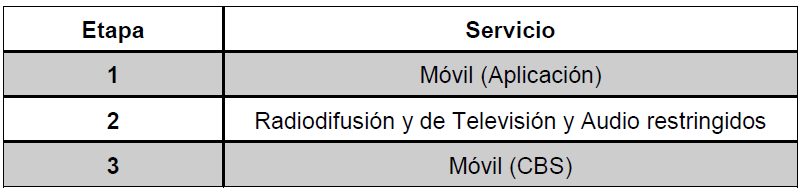 Figura 1. Etapas de Implementación.La implementación de las referidas etapas podrá llevarse a cabo simultáneamente; lo anterior, de conformidad con los acuerdos que deriven de la Mesa de Trabajo a la que se refiere el lineamiento VIGÉSIMO TERCERO de los presentes Lineamientos”.Sin embargo, la barrera técnica más representativa para la difusión de los mensajes de alerta mediante la tecnología CBS asociada a la Etapa 3 de la tabla anterior, no es en sí la implementación de la misma, sino la baja o nula disponibilidad de ETM compatibles con la tecnología en mención; lo anterior, se pone de manifiesto en el documento denominado “Wireless Emergency Alerts – Mobile Penetration Strategy” publicado en julio de 2013, por el Homeland Security Science and Technology, Science and Technology Directorate del Gobierno de los Estados Unidos de América, y en el que se menciona que en abril de 2012, cuando dio inicio de la difusión de mensajes de alerta a sus usuarios mediante esta tecnología, solo el 3 por ciento de los ETM eran compatibles con la funcionalidad de CBS. Deficiencia que afectó a todos los concesionarios y autorizados del servicio móvil que pretendían hacer uso de la tecnología CBS para la difusión de mensajes de alerta a sus usuarios. En el mismo instrumento, se menciona que una estrategia para aumentar la penetración de ETM compatibles con la funcionalidad CBS, es a través de actualizaciones del firmware y del sistema operativo, particularmente para ETM inteligentes; es importante mencionar que solo los modelos de ETM que cuenten con todos los elementos desde su fabricación podrían ser sujetos de una actualización de software para habilitar la funcionalidad CBS; es decir, que para que un ETM sea actualizado y compatible con la funcionalidad de CBS en las redes de los concesionarios y autorizados, éste debe ser capaz de procesar la información enviada a través de la señalización en un canal de transmisión celular, funcionalidad que depende del procesador de banda base que administra las conexiones (celular y Wi-Fi, el subsistema NFC, etc.) del ETM. Finalmente, el referido instrumento señala que existen dos formas para lograr que los ETM sean compatibles con la tecnología CBS:Adquiriendo un ETM nuevo que incorpore la funcionalidad de CBS habilitada y activa para el usuario final y; Mediante la actualización del sistema operativo suponiendo que el ETM cuenta con todos los elementos desde su fabricación que permitan ofrecer la dicha funcionalidad.Por otro lado, la Encuesta Nacional sobre Disponibilidad y Uso de Tecnologías de la Información en los Hogares (ENDUTIH), publicada por el Instituto Nacional de Estadística y Geografía en el año de 2021, señala que los ETM en el año 2020, representaron la tecnología con mayor penetración nacional sumando un total de 88.2 millones de personas usuarias en el país; asimismo, se estimó que en dicho año el 75.5% de la población era considerada usuaria de ETM, de los cuales el 91.6% contaba con un ETM tipo teléfono inteligente o Smartphone. El artículo denominado “Mercado de Smartphones en México, 2020: Una vista por Fabricante de Equipos”, publicado por The Competitive Intelligence Unit (CIU) en el año de 2021, mencionó que, al cierre de 2020, se contabilizó un total de 115.8 millones de ETM tipo teléfono inteligente o Smartphones en México, que representa una adopción del 91.6% sobre el total de los 126 millones de líneas que se encuentran operando en México.  El aumento de la adquisición de los ETM tipo teléfono inteligentes o Smartphone, se debe al creciente abanico de modelos ofrecidos por los fabricantes de éstos que conforman su oferta. En México, es posible adquirir un ETM inteligente a bajo costo, lo que evidencia una competencia en los precios para todos los segmentos de la demanda. Bajo estas condiciones, se ha intensificado el impulso competitivo entre fabricantes, tal que empodera al usuario a adquirir un dispositivo de la marca que se ajuste en mejor medida a las capacidades y necesidades a satisfacer.   Como se puede observar el uso de ETM representa la tecnología de mayor penetración nacional sumando un total de 115.8 millones de ETM tipo teléfono inteligente o Smartphones en México; en función de lo anterior, la presente Disposición Técnica, toma esta penetración a efecto de ser aprovechada por los concesionarios y autorizados para difundir mediante la tecnología de CBS mensajes de alerta, en riesgo o situaciones de emergencia.La posibilidad de adquirir ETM con mejores capacidades tecnológicas ha propiciado que la proporción de usuarios con equipos de gama alta pasara del 7% en el cuarto trimestre de 2019 al 9% en el cuarto trimestre de 2020. Aquellos ETM de gama media aumentaron 1 punto porcentual al pasar del 56% a 57%, mientras que la gama baja disminuyó del 37% a 34% en el referido trimestre.La presente Disposición Técnica será aplicable a todos aquellos ETM que puedan hacer uso del espectro radioeléctrico o ser conectados a redes de telecomunicaciones, y que cuenten con todos los elementos que permitan ofrecer la funcionalidad de CBS desde su fabricación, para la recepción y procesamiento de mensajes de alerta por riesgo o situaciones de emergencia mediante el referido servicio, tomando como base las normas ATIS/TIA J-STD-100 JOINT ATIS/TIA CMAS MOBILE DEVICE BEHAVIOR SPECIFICATION y CMAS MOBILE DEVICE BEHAVIOR SPECIFICATION y ATIS-0700036 Enhanced Wireless Emergency Alert (eWEA) Mobile Device Behavior (MDB) Specification (A Revised Version of J-STD-100).Considerando lo anteriormente expuesto, resulta relevante mencionar que la Disposición Técnica sería el primer instrumento que obligaría a los fabricantes de ETM en el mercado mexicano a incorporar la funcionalidad de CBS a sus ETM, con el objeto de que los concesionarios y autorizados difundan a sus usuarios  los mensajes de alerta en riesgo o situaciones de emergencia gestionados por la Coordinación Nacional de Protección Civil; así mismo se debe reconocer que actualmente se desconoce el total del parque de ETM a nivel nacional que cuentan con la funcionalidad de CBS habilitada y activa para los usuarios del servicio móvil, es por esto que, a través del “ANTEPROYECTO DE DISPOSICIÓN TÉCNICA IFT-011-2021: ESPECIFICACIONES TÉCNICAS DE LOS EQUIPOS TERMINALES MÓVILES QUE PUEDAN HACER USO DEL ESPECTRO RADIOELÉCTRICO O SER CONECTADOS A REDES DE TELECOMUNICACIONES. PARTE 3. SERVICIO DE RADIODIFUSIÓN CELULAR PARA LA NOTIFICACIÓN DE RIESGO O SITUACIONES DE EMERGENCIA”, se establecerán las especificaciones técnicas de los ETM que puedan hacer uso del espectro radioeléctrico o ser conectados a redes de telecomunicaciones móviles, para la recepción y procesamiento de mensajes de alerta por riesgo o situaciones emergencia mediante la funcionalidad CBS; así como los métodos de prueba para demostrar el cumplimiento de dichas especificaciones.2.- Según sea el caso, conforme a lo señalado por los artículos 51 de la Ley Federal de Telecomunicaciones y Radiodifusión y 12, fracción XXII, de la Ley Federal de Competencia Económica, ¿considera que la publicidad de la propuesta de regulación pueda comprometer los efectos que se pretenden prevenir o resolver con su entrada en vigor?3.- ¿En qué consiste la propuesta de regulación e indique cómo incidirá favorablemente en la problemática antes descrita y en el desarrollo eficiente de los distintos mercados de los sectores de telecomunicaciones y radiodifusión, antes identificados?La propuesta de regulación surge para dar cumplimiento a los lineamientos NOVENO, fracción IV y Decimo de los Lineamientos, así como a los acuerdos alcanzados en el seno de las Mesas de Trabajo para la priorización de comunicaciones de emergencias y el establecimiento de un Protocolo Común de Alertamiento.El objetivo de la propuesta de regulación consiste en establecer las especificaciones técnicas de los ETM que puedan hacer uso del espectro radioeléctrico o ser conectados a redes de telecomunicaciones móviles, para la recepción y procesamiento de mensajes de alerta por riesgo o situaciones emergencia mediante CBS; así como los métodos de prueba para demostrar el cumplimiento de dichas especificaciones. Dicha propuesta resulta aplicable a todos aquellos ETM que puedan hacer uso del espectro radioeléctrico o ser conectados a redes de telecomunicaciones, que cuenten con todos los elementos que permitan ofrecer la funcionalidad de CBS desde su fabricación, para la recepción y procesamiento de mensajes de alerta por riesgo o situaciones de emergencia mediante el referido servicio.Lo anterior, incidirá favorablemente en los usuarios del servicio móvil al establecer que los ETM deberán contar con un mecanismo confiable y robusto como lo es la tecnología CBS, para la recepción y procesamiento de mensajes de alerta para alertar por riesgos o situaciones de emergencia en materia de protección civil, la cual presenta tiempos de entrega del orden de segundos comparado con los minutos que puede tardar la aplicación móvil en localidades densamente pobladas.Por lo que, los ETMs que se utilicen particularmente cerca del oído y que cuenten con todos los elementos que permitan ofrecer la funcionalidad CBS en cualquier estándar tecnológico, incluido LTE y superiores, desde su fabricación deberá estar habilitada y activa para el usuario, así como, en las actualizaciones de los sistemas operativos de los ETM, que permitan dicha funcionalidad de fábrica, de tal forma que no exista ningún tipo de restricción para su funcionamiento, permitiéndoles con ello recibir los mensajes de alerta a través de la misma y, por tanto, contar con información oportuna en caso de riesgo o situaciones de emergencia.Finalmente es relevante mencionar que la implementación de la Etapa 3, servicio móvil CBS, será un mecanismo adicional a las otras etapas para que la Coordinación Nacional de Protección Civil (CNPC) alerte por situaciones de riesgo o emergencia a través de la difusión de mensajes de alerta, siendo esta tecnología la más eficiente dentro del servicio móvil ya que presenta tiempos de entrega de los mismos del orden de segundos.4.- Identifique los grupos de la población, de consumidores, usuarios, audiencias, población indígena y/o industria del sector de telecomunicaciones y radiodifusión que serían impactados por la propuesta de regulación.5.- Refiera el fundamento jurídico que da origen a la emisión de la propuesta de regulación y argumente si sustituye, complementa o elimina algún otro instrumento regulatorio vigente, de ser así, cite la fecha de su publicación en el Diario Oficial de la Federación.El fundamento jurídico que da origen a la emisión de la propuesta de regulación, se establece en los artículos 28, párrafo vigésimo, fracción IV, de la Constitución Política de los Estados Unidos Mexicanos y 15, fracciones I, LVI, 16, 17 fracción I, 51, 190, fracción XI y 289 de la Ley Federal de Telecomunicaciones y Radiodifusión (LFTR) y 6 fracción I del Estatuto Orgánico del Instituto Federal de Telecomunicaciones.Aunado a lo anterior, la propuesta de regulación también se fundamenta en los siguientes instrumentos normativos:El “Acuerdo mediante el cual el Pleno del Instituto Federal de Telecomunicaciones expide los Lineamientos de Colaboración en Materia de Seguridad y Justicia y modifica el plan técnico fundamental de numeración, publicado el 21 de junio de 1996”, publicado el 2 de diciembre de 2015 en el DOF.El “Acuerdo mediante el cual el Pleno del Instituto Federal de Telecomunicaciones expide la Disposición Técnica IFT-011-2017: Especificaciones técnicas de los equipos terminales móviles que puedan hacer uso del espectro radioeléctrico o ser conectados a redes de telecomunicaciones. Parte 2. Equipos terminales móviles que operan en las bandas de 700 MHz, 800 MHz, 850 MHz, 1900 MHz, 1700 MHz/2100 MHz y/o 2500 MHz”, publicado en el DOF el 3 de enero de 2018, y sus modificaciones publicadas el 30 de julio de 2018 y el 12 de febrero de 2021 en el DOF, respectivamente.El “Acuerdo mediante el cual el Pleno del Instituto Federal de Telecomunicaciones expide los Lineamientos que establecen el Protocolo de Alerta Común conforme al lineamiento cuadragésimo noveno de los Lineamientos de Colaboración en Materia de Seguridad y Justicia”, publicado el 30 de enero de 2020, y sus modificaciones publicadas el 10 de febrero y 23 de julio de 2021 en el DOF.La presente propuesta de regulación complementa a:La Disposición Técnica IFT-011-2017: Especificaciones de los Equipos Terminales Móviles que puedan hacer uso del espectro radioeléctrico o ser conectados a redes de telecomunicaciones. Parte 1. Código de Identidad de Fabricación del Equipo (IMEI) y Funcionalidad de Receptor de Radiodifusión Sonora en Frecuencia Modulada (FM), publicada en el DOF el 27 de abril de 2017 y a su modificación publicada en el DOF el 21 de septiembre de 2017.La Disposición Técnica IFT-011-2017: Especificaciones Técnicas de los equipos terminales móviles que puedan hacer uso del espectro radioeléctrico o ser conectados a redes de telecomunicaciones. Parte 2. Equipos terminales móviles que operan en las bandas de 700 MHz, 800 MHz, 850 MHz, 1900 MHz, 1700 MHz/2100 MHz y/o 2500 MHz publicada en el DOF el 3 de enero de 2018 y a sus modificaciones publicadas en el DOF el 30 de julio de 2018 y el 12 de febrero de 2021.6.- Para solucionar la problemática identificada, describa las alternativas valoradas y señale las razones por las cuales fueron descartadas, incluyendo en éstas las ventajas y desventajas asociadas a cada una de ellas.7.- Incluya un comparativo que contemple las regulaciones implementadas en otros países a fin de solventar la problemática antes detectada o alguna similar.8.- Refiera los trámites que la regulación propuesta crea, modifica o elimina.Este apartado será llenado para cada uno de los trámites que la regulación propuesta origine en su contenido o modifique y elimine en un instrumento vigente. Agregue los apartados que considere necesarios.Trámite 1.*Agregue las filas que considere necesarias.9.- Identifique las posibles afectaciones a la competencia que la propuesta de regulación pudiera generar a su entrada en vigor.10.- Describa las obligaciones, conductas o acciones que deberán cumplirse a la entrada en vigor de la propuesta de regulación (acción regulatoria), incluyendo una justificación sobre la necesidad de las mismas.11.- Señale y describa si la propuesta de regulación incidirá en el comercio nacional e internacional.Seleccione todas las que resulten aplicables y agregue las filas que considere necesarias. 12. Indique si la propuesta de regulación reforzará algún derecho de los consumidores, usuarios, audiencias, población indígena, grupos vulnerables y/o industria de los sectores de telecomunicaciones y radiodifusión.Sí, con la entrada en vigor de la Disposición Técnica en comento se reforzará el derecho de los usuarios al libre acceso a la información plural y oportuna; en virtud lo anterior, estos podrán recibir Mensajes de Alerta en caso de riesgo o situaciones de emergencia.13.- Indique, por grupo de población, los costos y los beneficios más significativos derivados de la propuesta de regulación. Los costos se estiman mediante la utilización del Modelo de Costeo Estándar. El costo administrativodel trámite se define como:Donde,  se refiere al Costo Económico del trámite, el cual es resultado de la suma de la carga administrativa () y el costo de oportunidad () correspondientes.Para el presente caso, el costo de oportunidad () se considera cero.Al respecto, la carga administrativa () será calculada de la siguiente manera:Donde es el precio del trámite, el cual consta de una tarifa, es decir, los costos salariales más más los gastos generales generados por las actividades administrativas realizadas internamente o, en los casos de subcontratación de servicios, el costo por hora generado por los proveedores, y es el tiempo requerido para completar la actividad administrativa.Asimismo, a efecto de proporcionar estimaciones se considera un caso hipotético representativo tomando en consideración los siguientes supuestos:El Instituto tiene registrados en su portal de Internet cuatro Organismos de Certificación (OC y dos Laboratorios de Prueba (LP) y) acreditados y autorizados con respecto a la DT-IFT-011-2020. Parte 2 y su modificación; dichos organismos de evaluación de la conformidad destinarán (cada uno) un trabajador con estudios profesionales que se hará cargo de llevar a cabo lo dispuesto en el presente Anteproyecto, para efectos de evaluación de la conformidad.Es importante mencionar que los costos derivados del procedimiento de evaluación de la conformidad a través de los métodos de prueba para constatar la funcionalidad CBS, se tomaron del portal de internet de la entidad mexicana de acreditación en su apartado 3. COSTOS DE SERVICIOS DE ACREDITACIÓN PARA OTROS PROGRAMAS.Salario mensual neto del trabajador es de 20 mil pesos por organismo de evaluación de la conformidad.20 días laborables del trabajador, por mes, por organismo de evaluación de la conformidad o laboratorio de prueba. Considerar que el número de visitas de Vigilancia de la certificación será del 5% del total de certificados de homologación (149 certificados de homologación).En su caso, salario por hora de 125 pesos por trabajador.Es preciso señalar que aquellos organismos de evaluación de la conformidad interesados en realizar la misma en los términos del Anteproyecto en mención, lo realizarán para proveer un servicio; es decir, lo realizarán con base en un plan de negocios que les reditúe las utilidades necesarias para compensar los costos que implican las inversiones y gastos operativos, en tal virtud, para efectos del presente análisis no se estimó un efecto en los niveles de OPEX y CAPEX de las empresas.Por otro lado, los costos sustantivos, es decir, aquéllos relacionados con las acciones regulatorias, se consideran que éstos son marginales en virtud de que los OC y los LP, actualmente ya cumplen con diversas obligaciones en cuanto a la observancia de las normas ISO/IEC/17025 Requisitos generales para la competencia de los laboratorios de ensayo y calibración (17025) e ISO/IEC/17065 “Conformity assessment — Requirements for bodies certifying products, processes and services” (17065) respectivamente.Por tanto, los costos agregados a la industria se estiman en $5,247,674.29 pesos, éste último costo se trasladaría a todo el lote de ETM del mismo modelo amparado bajo el mismo certificado de conformidad, y el número de equipos que conforman el lote mencionado puede variar significativamente. Sin embargo, los referidos costos se verían sobrepasados de manera positiva, a efecto de incidir favorablemente con los beneficios directos que obtendrían los usuarios del servicio de telefonía móvil a la entrada en vigor de la presente Disposición Técnica. Esto, al establecer que los ETM deberán contar con un mecanismo confiable y robusto como lo es la tecnología CBS, para la recepción y procesamiento de mensajes de alerta para alertar por riesgos o situaciones de emergencia en materia de protección civil, la cual presenta tiempos de entrega del orden de segundos comparado con los minutos que puede tardar la aplicación móvil en localidades densamente pobladas.Por lo que, los ETMs que cuenten con todos los elementos que permitan ofrecer la funcionalidad CBS, en cualquier estándar tecnológico, incluido LTE y superiores, desde su fabricación deberá estar habilitada y activa para el usuario, así como, en las actualizaciones de los sistemas operativos de los ETM, que permitan dicha funcionalidad de fábrica, de tal forma que no exista ningún tipo de restricción para su funcionamiento, permitiéndoles con ello recibir los mensajes de alerta a través de la misma y, por tanto, contar con información oportuna en caso de riesgo o situaciones de emergencia.14.- Describa los recursos que se utilizarán para la aplicación de la propuesta de regulación.Seleccione los aplicables. Agregue las filas que considere necesarias.14.1.- Describa los mecanismos que la propuesta de regulación contiene para asegurar su cumplimiento, eficiencia y efectividad. Seleccione los aplicables y, en su caso, enuncie otros mecanismos a utilizar. Agregue las filas que considere necesarias.15.- Explique los métodos que se podrían utilizar para evaluar la implementación de la propuesta de regulación.Seleccione el método aplicable y, en su caso, enuncie los otros mecanismos de evaluación a utilizar. Agregue las filas que considere necesarias.Señale si la propuesta de regulación podría ser evaluada con la construcción de un indicador o con la utilización de una variable estadística determinada, así como su intervalo de revisión. Agregue las filas que considere necesarias.16.- Solo en los casos de una consulta pública de integración o de evaluación para la elaboración de una propuesta de regulación, seleccione y detalle. Agregue las filas que considere necesarias.17.- Enumere las fuentes académicas, científicas, de asociaciones, instituciones privadas o públicas, internacionales o gubernamentales consultadas en la elaboración de la propuesta de regulación:Acuerdo mediante el cual el Pleno del Instituto Federal de Telecomunicaciones expide la Disposición Técnica IFT-011-2017: Especificaciones de los equipos terminales móviles que puedan hacer uso del espectro radioeléctrico o ser conectados a redes de telecomunicaciones. Parte 1. Código de Identidad de Fabricación del Equipo (IMEI) y funcionalidad de receptor de radiodifusión sonora en Frecuencia Modulada (FM), publicada en el DOF el 27 de abril de 2017.Acuerdo mediante el cual el Pleno del Instituto Federal de Telecomunicaciones expide la Disposición Técnica IFT-011-2017: Especificaciones técnicas de los equipos terminales móviles que puedan hacer uso del espectro radioeléctrico o ser conectados a redes de telecomunicaciones. Parte 2. Equipos terminales móviles que operan en las bandas de 700 MHz, 800 MHz, 850 MHz, 1900 MHz, 1700 MHz/2100 MHz y/o 2500 MHz”, publicado en el DOF el 3 de enero de 2018.Acuerdo mediante el cual el Pleno del Instituto Federal de Telecomunicaciones modifica la Disposición Técnica IFT-011-2017: Especificaciones de los Equipos Terminales Móviles que puedan hacer uso del espectro radioeléctrico o ser conectados a redes de telecomunicaciones. Parte 1. Código de Identidad de Fabricación del Equipo (IMEI) y funcionalidad de receptor de radiodifusión sonora en frecuencia modulada (FM), publicada en el DOF el 21 de septiembre de 2017.Acuerdo mediante el cual el Pleno del Instituto Federal de Telecomunicaciones modifica la Disposición Técnica IFT-011-2017: Especificaciones técnicas de los equipos terminales móviles que puedan hacer uso del espectro radioeléctrico o ser conectados a redes de telecomunicaciones. Parte 2. Equipos terminales móviles que operan en las bandas de 700 MHz, 800 MHz, 850 MHz, 1900 MHz, 1700 MHz/2100 MHz y/o 2500 MHz, publicado en el DOF el 30 de julio de 2018.Acuerdo mediante el cual el Pleno del Instituto Federal de Telecomunicaciones modifica la Disposición Técnica IFT-011-2017: Especificaciones Técnicas de los Equipos Terminales Móviles que puedan hacer uso del espectro radioeléctrico o ser conectados a redes de telecomunicaciones. Parte 2. Equipos Terminales Móviles que operan en las bandas de 700 MHz, 800 MHz, 850 MHz, 1900 MHz, 1700 MHz/2100 MHz y/o 2500 MHz, publicado en el DOF el 12 de febrero de 2021.Acuerdo mediante el cual el Pleno del Instituto Federal de Telecomunicaciones expide los “Lineamientos de Colaboración en Materia de Seguridad y Justicia y modifica el plan técnico fundamental de numeración, publicado el 21 de junio de 1996”, publicado en el DOF el 2 de diciembre de 2015.Acuerdo mediante el cual el Pleno del Instituto Federal de Telecomunicaciones expide los Lineamientos que establecen el Protocolo de Alerta Común conforme al lineamiento cuadragésimo noveno de los lineamientos de Colaboración en Materia de Seguridad y Justicia”, publicado en el DOF el 30 de enero de 2020.ACUERDO mediante el cual el Pleno del Instituto Federal de Telecomunicaciones modifica el artículo Tercero Transitorio del Acuerdo mediante el cual el Pleno del Instituto Federal de Telecomunicaciones expide los Lineamientos que establecen el Protocolo de Alerta Común conforme al Lineamiento Cuadragésimo Noveno de los Lineamientos de Colaboración en Materia de Seguridad y Justicia, publicado en el DOF el 10 de febrero de 2021.ACUERDO mediante el cual el Pleno del Instituto Federal de Telecomunicaciones modifica los Lineamientos que establecen el Protocolo de Alerta Común conforme al lineamiento cuadragésimo noveno de los Lineamientos de Colaboración en Materia de Seguridad y Justicia, publica, publicado en el DOF el 23 de julio de 2021.ATIS-0700036 Enhanced Wireless Emergency Alert (eWEA) Mobile Device Behavior (MDB) Specification (A Revised Version of J-STD-100).ATIS/TIA J-STD-100 JOINT ATIS/TIA CMAS MOBILE DEVICE BEHAVIOR SPECIFICATION.Code of Federal Regulations, Title 47. Part 10 – Wireless Emergency Alerts, https://ecfr.federalregister.gov/current/title-47/chapter-I/subchapter-A/part-10 Decreto por el que se expide la Ley de Infraestructura de la Calidad y se abroga la Ley Federal sobre Metrología y Normalización, publicado en el DOF el 1 de julio de 2020.EMA, Circular Informativa para Clientes, Tarifas 2021, https://www.ema.org.mx/descargas/proceso/tarifas/Tarifas2021.pdfEMA, Lista de Precios aplicables a los servicios de evaluación y acreditación Unidades de Verificación, http://consultaema.mx:75/pqtinformativo/GENERAL/UV/Tarifas%20Unidades%20de%20Verificacion_2020.pdfETSI TS 123 041 V16.4.0 (2020-07), Digital cellular telecommunications system (Phase 2+) (GSM); Universal Mobile Telecommunications System (UMTS); LTE; 5G; Technical realization of Cell Broadcast Service (CBS) (3GPP TS 23.041 version 16.4.0 Release 16).Federal / Provincial / Territorial Public Alerting Working Group of Senior Officials Responsible for Emergency Management, National Public Alerting System: Common Look and Feel Guidance, Version 2.0, https://www.publicsafety.gc.ca/cnt/mrgnc-mngmnt/mrgnc-prprdnss/npas/_fls/clf-lng-20-en.pdf Homeland Security, Wireless Emergency Alerts – Mobile Penetration Strategy, 2013, https://www.dhs.gov/sites/default/files/publications/Wireless%20Emergency%20Alerts%20Mobile%20Penetration%20Strategy.pdfInstituto Federal de Telecomunicaciones, Banco de Información de Telecomunicaciones, 2021, https://bit.ift.org.mx/BitWebApp/descargaDatos.xhtmlhttps://bit.ift.org.mx/SASVisualAnalyticsViewer/VisualAnalyticsViewer_guest.jsp?reportSBIP=SBIP%3A%2F%2FMETASERVER%2FShared%20Data%2FSAS%20Visual%20Analytics%2FReportes%2FResumen%20de%20Indicadores%20Trimestrales(Report)&page=vi1568&sso_guest=true&informationEnabled=false&commentsEnabled=false&alertsEnabled=false&reportViewOnly=true&reportContextBar=false&shareEnabled=falseInstituto Federal de Telecomunicaciones, Banco de Información de Telecomunicaciones, Solicitud de Certificado de Homologación Provisional, http://inventariotramites.ift.org.mx/mitweb/#!/tramite/UCS-04-039 Instituto Federal de Telecomunicaciones, Comparador de equipos terminales, http://comparador.ift.org.mx/equiposterminales/Instituto Federal de Telecomunicaciones, Lista de Laboratorios de Prueba de Tercera Parte Nacionales Acreditados y Autorizados, http://www.ift.org.mx/industria/lista-de-laboratorios-de-pruebaInstituto Federal de Telecomunicaciones, Solicitud de Certificado de Homologación Provisional, http://inventariotramites.ift.org.mx/mitweb/#!/tramite/UCS-04-039 Instituto Nacional de Estadística y Geografía, Encuesta Nacional sobre Disponibilidad y Uso de Tecnologías de la Información en los Hogares 2020, https://www.inegi.org.mx/contenidos/saladeprensa/boletines/2021/OtrTemEcon/ENDUTIH_2020.pdf Ley de Comercio Exterior (última reforma publicada DOF 21-12-2006).Ley Federal de Derechos, Anexo 19 de la Resolución Miscelánea Fiscal para 2021, Artículo 174-J, fracción I.Ley Federal de Telecomunicaciones y Radiodifusión (última reforma publicada DOF 11-01-2021).Ministerio de Transportes y Comunicaciones, Resolución Ministerial N° 1101-2019-MTC/01.03, que establecen disposiciones de la información que proveedores deben proporcionar a los consumidores sobre teléfonos celulares o Smartphones (teléfonos inteligentes) que no tienen la funcionalidad de Difusión Celular o Cell Broadcast, https://busquedas.elperuano.pe/normaslegales/establecen-disposiciones-de-la-informacion-que-proveedores-d-resolucion-ministerial-n-1101-2019-mtc0103-1831350-1/ Ministerio de Transportes y Comunicaciones, Resolución Ministerial Nº 165-2019-MTC/01.03, que modifica el Anexo Técnico del Sistema de Mensajería de Alerta Temprana de Emergencias – SISMATE, https://cdn.www.gob.pe/uploads/document/file/339641/1_0_5352.pdf NIST, Information Technology Laboratory, Computer Security Resource Center, Glossary: firmware, https://csrc.nist.gov/glossary/term/firmwareSubsecretaría de Telecomunicaciones, Resolución 1474 EXENTA, Modifica Resolución N°3.261 Exenta, de 2012, que fijó Norma Técnica para el Sistema de Alerta de Emergencias sobre las redes de Servicio Público de Telefonía Móvil, https://www.subtel.gob.cl/wp-content/uploads/2016/08/RES_1474_EXENTA_22_JUN_2016.pdf The Competitive Intelligence Unit, “Mercado de Smartphones en México, 2020: Una vista por Fabricante de Equipos”, 2020, https://www.theciu.com/publicaciones-2/2021/4/5/mercado-de-Smartphones-en-mxico-2020-una-vista-por-fabricante-de-equipos